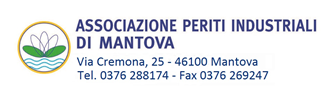 Modulo di iscrizione corso 27 Settembre 2023NORME CEI 0-16: regole tecniche per la connessione di utenti passivi MT alle reti delle                      imprese distributriciNOME:  ________________________________COGNOME:  _____________________________CODICE FISCALE:  _________________________INDIRIZZO MAIL:  _________________________DATI PER FATTURAZIONE:Ragione sociale:  _________________________Indirizzo:  _______________________________P.va/CF:  ________________________________Pec:  ___________________________________Codice destinatario:  ______________________Costo: 40,00 EURO + IVA TOT 48,80 euroBonifico intestato a: AS.P.I.M. Banca MPS Iban IT80L0103057820000008330078 Inviare il seguente modulo entro e non oltre il 15/09/2023 con la copia del bonifico eseguito a: periti.indmn@virgilio.it Luogo, data e firma.